Where Is The Love?- The Black Eyed Peas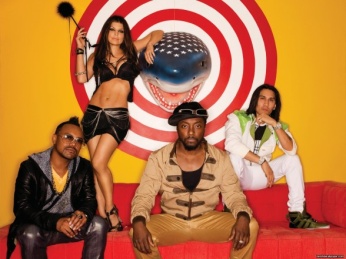 What's wrong with the __________________, mama 
People livin' like they ain't got no mamas/ papas/ llamas
I think the whole world addicted to the ____________________
Only attracted to kings/ thieves/ things that'll bring you trauma
Overseas, yeah, we try to _________________ terrorism
But we still not/ got/ lot terrorists here livin'
In the USA, the big NBA/ CIA/ FDA
The Bloods and The Crips and the KKK
But if you only have _________________ for your own race
Then you only leave space/ pace/ ace to discriminate
And to discriminate only _______________ hate
And when you hate then you're bound to get ___________________, yeah
Madness is what you discriminate/ demonstrate/ illustrate
And that's exactly how ________________ works and operates
Man, you gotta have love just to set it straight/ rate/ ape
Take control of your life/ line/ mind and meditate
Let your soul __________________ to the love, y'all, y'all
CHORUS: Number in the correct order.
_____ Father, Father, Father help us 
_____ Can you practice what you preach? 
_____ Where is the love (Love) Where is the love (The love)?
_____ 'Cause people got me, got me questionin'
_____ Children hurt and you hear them cryin' 
_____ Where is the love, the love, the love?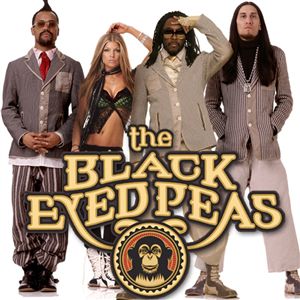 _____ Send some guidance from above
_____ Or would you turn the other cheek? _____ People killin', people dyin'It just ain't the sane/ sang/ same, old ways have changed
New days are _____________, is the world insane?
If love and peace are so wrong/ strong/ long
Why are there ________________ of love that don't belong?
Nations droppin' ______________
Chemical gasses/ masses/ ashes  fillin' lungs of little ones 
With ongoin' sufferin' as the youth die lung/ young/ yawn
So ask yourself is the lovin' really _________________
So I could ask myself really what is goin' ____________________
In this world that we livin' in people leave/ keep/ need on givin' in
Makin' wrong ______________, only visions of them dividends
Not respectin' each other, lie/ why/ deny thy brother
A war is goin' on but the reason's ____________________
The truth is kept secret, it's swept under the mug/ rug/ bug
If you never know _________________ then you never know love
Where's the love, y'all, come on (I don't know)
 Where's the truth, y'all, come on (I don't know)
 Where's the love, y'all
CHORUS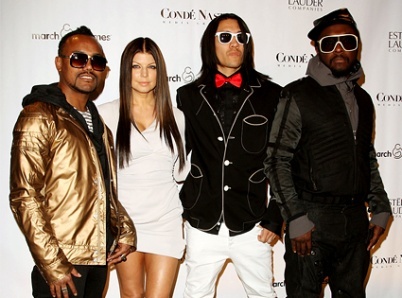 I feel the way/ weight/ white of the world on my shoulder
As I'm gettin' older, y'all, people gets colder
Most of us only care about _____________________ makin'
Selfishness got us followin' the wrong _____________________
Wrong _______________________ always shown by the media
Negative __________________ is the main criteria
Infecting the young minds faster than diphtheria/ an enema/ bacteria
Kids wanna act like what they see in the ______________________
MATCH: Draw a line to complete the sentenceYo', whatever happened 					sometimes I'm feelin' under
Whatever happened to the 					leading us away from unity
Instead of spreading love 					to the values of humanity
Lack of understanding, 					I'm feelin' down
That's the reason why 					alive 'til love is found
That's the reason why sometimes 				we're spreading animosity	
There's no wonder						why sometimes I'm feelin' under
Gotta keep my faith 						fairness and equalityNow ask yourself
Where is the love? X4

 Father, Father, Father, help us
Send some guidance from above
'Cause people got me, got me questionin'
Where is the love?

Sing with me y'all:
One world, one world (We only got)
One world, one world (That's all we got)
One world, one world
And something's wrong with it (Yeah)
Something's wrong with it (Yeah)
Something's wrong with the wo-wo-world, yeah
We only got
(One world, one world)
That's all we got
(One world, one world)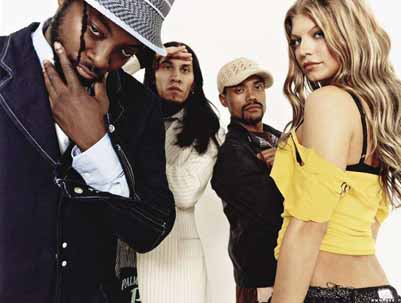 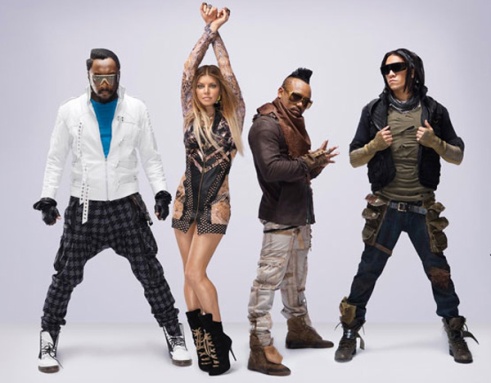 gravitatestopworldlovedramageneratesirateangerdecisionswronggonepiecesbombsundercovertruthstrangemoneyloungesdirectionhoneyimagesinformationdestinationcinema